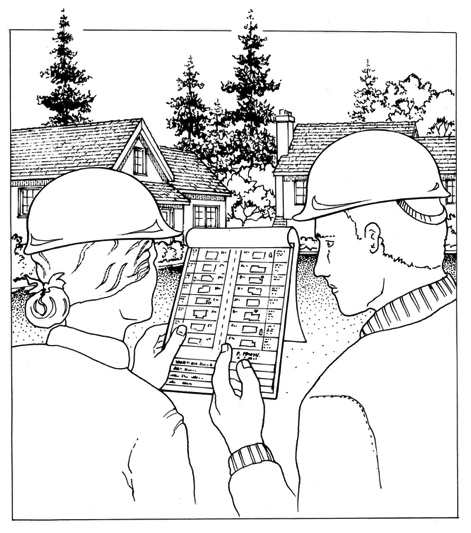 Meeting Reminder:“MYN”                                     Map Your Neighborhood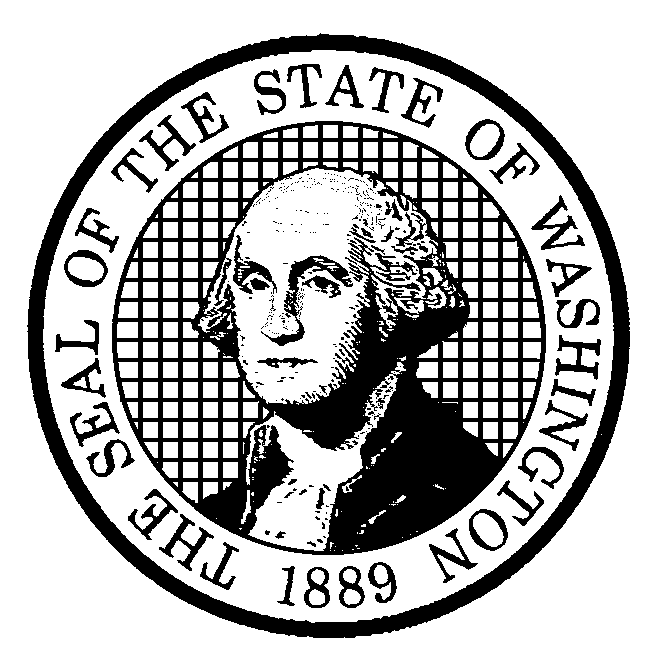 